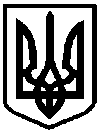 УКРАЇНАФОНТАНСЬКА СІЛЬСЬКА РАДАОДЕСЬКОГО РАЙОНУ ОДЕСЬКОЇ ОБЛАСТІРІШЕННЯТридцять п’ятої сесії Фонтанської сільської ради VIII скликання№ 1175 - VIII                                                                від  21 березня 2023 рокуПро внесення змін до рішення виконавчого комітету № 500 від 24.06.2022 року  «Про затвердження Програми цивільного захисту техногенної та пожежної безпеки Фонтанської сільської територіальної  громади  Одеського району Одеської області  на 2022-2025 роки»Враховуючи необхідність внесення змін та доповнень до рішення виконавчого комітету Фонтанської сільської ради  № 500 від 24.06.2022 року  «Про затвердження Програми цивільного захисту техногенної та пожежної безпеки Фонтанської сільської територіальної  громади  Одеського району Одеської області  на 2022-2025 роки», з метою захисту населення і територій громади від наслідків надзвичайних ситуацій техногенного та природного характеру, Указ Президента України від  06.02.2023 р. № 58/2023 "Про продовження строку дії воєнного стану в Україні", яким строк дії воєнного стану в Україні продовжується з 19 лютого 2023 року строком на 90 діб, ст. 91 Бюджетного кодексу України, керуючись ст. 26, ч.1 ст. 59 Закону України «Про місцеве самоврядування в Україні»,  Фонтанська сільська рада Одеського району Одеської області, -ВИРІШИЛА:1. Внести зміни до рішення виконавчого комітету № 500 від 24.06.2022 року «Про затвердження  Програми цивільного захисту техногенної та пожежної безпеки Фонтанської сільської територіальної  громади  Одеського району Одеської області на 2022-2025 роки».1.1. Внести зміни та затвердити в новій редакції   Паспорт  Програми цивільного захисту техногенної та пожежної безпеки Фонтанської сільської територіальної  громади  Одеського району Одеської області на 2022-2025 роки, п. 1. Програми цивільного захисту техногенної та пожежної безпеки Фонтанської сільської територіальної  громади  Одеського району Одеської області на 2022-2025 роки, додається додаток № 1 до рішення.1.2. Внести зміни та затвердити в новій редакції «Ресурсне забезпечення Програми цивільного захисту, техногенної та пожежної безпеки Фонтанської сільської ради Одеського району  Одеської області на 2022 - 2025 роки», додається додаток № 1до Програми.1.3. Внести зміни та затвердити в новій редакції  «Напрями, завдання  та заходи Програми цивільного захисту, техногенної та пожежної безпеки Фонтанської сільської територіальної громади  Одеського району  Одеської області на 2022 – 2025 роки» додається додаток № 2 до Програми.2. Всі інші положення рішення виконавчого комітету № 500 від 24.06.2022 року «Про затвердження  Програми цивільного захисту техногенної та пожежної безпеки Фонтанської сільської територіальної  громади  Одеського району Одеської області на 2022-2025 роки» з внесеними змінами залишити без змін.3. Контроль  за  виконанням  даного  рішення  покласти на  постійну комісію з питань фінансів, бюджету, планування соціально - економічного розвитку, інвестицій та міжнародного співробітництва (голова М.БАБЕНКО).Сільський голова                                                                          Наталія КРУПИЦЯ                                                                                                   Додаток № 1 дорішення сесії Фонтанської сільської ради                                                                                                   від 21.03.2023 року № 1175 - VIIIПАСПОРТПрограми цивільного захисту, техногенної та пожежної безпеки Фонтанської сільської територіальної громади Одеського району Одеської області на 2022 - 2025 рокиСільський голова                                                                          Наталія КРУПИЦЯ     Додаток 1 до Програми у редакції рішення                                                                                                  від 21.03.2023 року № 1175 - VIIIРесурсне забезпеченняПрограми цивільного захисту, техногенної та пожежної безпеки Фонтанської сільської ради Одеського району Одеської області на 2022 – 2025 рокиСільський голова                                                                                                           Наталія КРУПИЦЯ     Додаток № 2 дорішення сесії Фонтанської сільської ради                                                                                                   від 21.03.2023 року № 1175 - VIIIНапрями, завдання  та заходиПрограми цивільного захисту, техногенної та пожежної безпеки Фонтанської сільської територіальної громади  Одеського району Одеської області на 2022 – 2025 роки													тис.грн.Примітка. Остаточний обсяг щорічного фінансування визначається за рахунок залишку коштів на початок року та з урахуванням виконання  бюджету поточного року шляхом внесення змін до програми.Сільський голова                                                                                                       Наталія КРУПИЦЯ     Ініціатор розроблення програмиФонтанська сільська рада Одеського району Одеської областіУправління фінансів Фонтанської сільської ради Розробник програмиФонтанська сільська рада Одеського району Одеської областіСпіврозробники програмиФонтанська сільська рада Одеського району Одеської областіУправління фінансів Фонтанської сільської ради 7 ДПРЗ ГУ ДСНС України в Одеській областіГУ ДСНС України в Одеській областіВідповідальний виконавець                 програмиФонтанська сільська рада Одеського району Одеської областіСпіввиконавці програми7 ДПРЗ ГУ ДСНС України в Одеській областіУправління культури, молоді  і спортуУправління капітального будівництваГУ ДСНС України в Одеській областіУправління фінансів Фонтанської сільської радиУчасники програмиФонтанська сільська рада 7 ДПРЗ ГУ ДСНС України в Одеській областіУправління культури, молоді  і спортуУправління освітиУправління капітального будівництваГУ ДСНС України в Одеській областіУправління фінансів Фонтанської сільської ради Термін реалізації програми2022-2025 рокиПерелік місцевих бюджетів, які беруть участь у виконанні програмиМісцевий бюджет Фонтанської сільської територіальної громадиЗагальний обсяг фінансових ресурсів, необхідних для реалізації програми17 212 886  грн.у тому числі:8.1коштів обласного бюджету-8.2коштів районного бюджету-8.3коштів місцевого  бюджету ТГ17 212 886  грн.8.4інші джерела фінансування -Обсяг коштів, якіпропонується залучити для виконання програмиЕтапи виконання програми  Етапи виконання програми  Етапи виконання програми  Етапи виконання програми  Усього витрат на виконання програми (т. грн.)Обсяг коштів, якіпропонується залучити для виконання програми2022 рік (тис.грн)  2023 рік (тис.грн)2024 рік (тис.грн.)2025 рік(тис.грн)Усього витрат на виконання програми (т. грн.)Усього3700,013 512.88617 212.886- обласний бюджет-- районний бюджет- бюджет сільської ради3700,013 512.88617 212.886- інші джерела фінансування---№ з/пПерелік заходів Програми Строк виконанняВиконавціДжерела фінансуванняОрієнтовні обсяги фінансування (тис. грн.)Орієнтовні обсяги фінансування (тис. грн.)Орієнтовні обсяги фінансування (тис. грн.)Орієнтовні обсяги фінансування (тис. грн.)Орієнтовні обсяги фінансування (тис. грн.)Орієнтовні обсяги фінансування (тис. грн.)Орієнтовні обсяги фінансування (тис. грн.)Орієнтовні обсяги фінансування (тис. грн.)Орієнтовні обсяги фінансування (тис. грн.)Орієнтовні обсяги фінансування (тис. грн.)Орієнтовні обсяги фінансування (тис. грн.)Очікуваний результат Очікуваний результат № з/пПерелік заходів Програми Строк виконанняВиконавціДжерела фінансуванняВсьогоВсього20222022202220232024202520252025202520251. Створення місцевого матеріального резерву для запобігання і ліквідації наслідків надзвичайних ситуацій.1. Створення місцевого матеріального резерву для запобігання і ліквідації наслідків надзвичайних ситуацій.1. Створення місцевого матеріального резерву для запобігання і ліквідації наслідків надзвичайних ситуацій.1. Створення місцевого матеріального резерву для запобігання і ліквідації наслідків надзвичайних ситуацій.1. Створення місцевого матеріального резерву для запобігання і ліквідації наслідків надзвичайних ситуацій.1. Створення місцевого матеріального резерву для запобігання і ліквідації наслідків надзвичайних ситуацій.1. Створення місцевого матеріального резерву для запобігання і ліквідації наслідків надзвичайних ситуацій.1. Створення місцевого матеріального резерву для запобігання і ліквідації наслідків надзвичайних ситуацій.1. Створення місцевого матеріального резерву для запобігання і ліквідації наслідків надзвичайних ситуацій.1. Створення місцевого матеріального резерву для запобігання і ліквідації наслідків надзвичайних ситуацій.1. Створення місцевого матеріального резерву для запобігання і ліквідації наслідків надзвичайних ситуацій.1. Створення місцевого матеріального резерву для запобігання і ліквідації наслідків надзвичайних ситуацій.1. Створення місцевого матеріального резерву для запобігання і ліквідації наслідків надзвичайних ситуацій.1. Створення місцевого матеріального резерву для запобігання і ліквідації наслідків надзвичайних ситуацій.1. Створення місцевого матеріального резерву для запобігання і ліквідації наслідків надзвичайних ситуацій.1. Створення місцевого матеріального резерву для запобігання і ліквідації наслідків надзвичайних ситуацій.1. Створення місцевого матеріального резерву для запобігання і ліквідації наслідків надзвичайних ситуацій.1. Створення місцевого матеріального резерву для запобігання і ліквідації наслідків надзвичайних ситуацій.1.1Придбання матеріальних засобів для створення матеріального резерву (паливно-мастильних матеріалів, спеціалізованої аварійно-рятувальної техніки та оснащення з відповідною  комплектацією для забезпечення роботи штабу з НС, виконання аварійно-рятувальних робіт)2022 – 2025Фонтанська сільська радаБюджет сільської радиВ межах бюджетних призначень В межах бюджетних призначень В межах бюджетних призначень В межах бюджетних призначень В межах бюджетних призначень В межах бюджетних призначень В межах бюджетних призначень В межах бюджетних призначень В межах бюджетних призначень В межах бюджетних призначень В межах бюджетних призначень Підвищення рівня готовності органів місцевого самоврядування до ліквідації НСПідвищення рівня готовності органів місцевого самоврядування до ліквідації НС2.Створення належних умов для ефективного виконання завдань у сфері цивільного захисту, підвищення ефективності реагування на надзвичайні ситуації та надання невідкладної допомоги постраждалому населенню у населених пунктах Фонтанської сільської територіальної громади2.Створення належних умов для ефективного виконання завдань у сфері цивільного захисту, підвищення ефективності реагування на надзвичайні ситуації та надання невідкладної допомоги постраждалому населенню у населених пунктах Фонтанської сільської територіальної громади2.Створення належних умов для ефективного виконання завдань у сфері цивільного захисту, підвищення ефективності реагування на надзвичайні ситуації та надання невідкладної допомоги постраждалому населенню у населених пунктах Фонтанської сільської територіальної громади2.Створення належних умов для ефективного виконання завдань у сфері цивільного захисту, підвищення ефективності реагування на надзвичайні ситуації та надання невідкладної допомоги постраждалому населенню у населених пунктах Фонтанської сільської територіальної громади2.Створення належних умов для ефективного виконання завдань у сфері цивільного захисту, підвищення ефективності реагування на надзвичайні ситуації та надання невідкладної допомоги постраждалому населенню у населених пунктах Фонтанської сільської територіальної громади2.Створення належних умов для ефективного виконання завдань у сфері цивільного захисту, підвищення ефективності реагування на надзвичайні ситуації та надання невідкладної допомоги постраждалому населенню у населених пунктах Фонтанської сільської територіальної громади2.Створення належних умов для ефективного виконання завдань у сфері цивільного захисту, підвищення ефективності реагування на надзвичайні ситуації та надання невідкладної допомоги постраждалому населенню у населених пунктах Фонтанської сільської територіальної громади2.Створення належних умов для ефективного виконання завдань у сфері цивільного захисту, підвищення ефективності реагування на надзвичайні ситуації та надання невідкладної допомоги постраждалому населенню у населених пунктах Фонтанської сільської територіальної громади2.Створення належних умов для ефективного виконання завдань у сфері цивільного захисту, підвищення ефективності реагування на надзвичайні ситуації та надання невідкладної допомоги постраждалому населенню у населених пунктах Фонтанської сільської територіальної громади2.Створення належних умов для ефективного виконання завдань у сфері цивільного захисту, підвищення ефективності реагування на надзвичайні ситуації та надання невідкладної допомоги постраждалому населенню у населених пунктах Фонтанської сільської територіальної громади2.Створення належних умов для ефективного виконання завдань у сфері цивільного захисту, підвищення ефективності реагування на надзвичайні ситуації та надання невідкладної допомоги постраждалому населенню у населених пунктах Фонтанської сільської територіальної громади2.Створення належних умов для ефективного виконання завдань у сфері цивільного захисту, підвищення ефективності реагування на надзвичайні ситуації та надання невідкладної допомоги постраждалому населенню у населених пунктах Фонтанської сільської територіальної громади2.Створення належних умов для ефективного виконання завдань у сфері цивільного захисту, підвищення ефективності реагування на надзвичайні ситуації та надання невідкладної допомоги постраждалому населенню у населених пунктах Фонтанської сільської територіальної громади2.Створення належних умов для ефективного виконання завдань у сфері цивільного захисту, підвищення ефективності реагування на надзвичайні ситуації та надання невідкладної допомоги постраждалому населенню у населених пунктах Фонтанської сільської територіальної громади2.Створення належних умов для ефективного виконання завдань у сфері цивільного захисту, підвищення ефективності реагування на надзвичайні ситуації та надання невідкладної допомоги постраждалому населенню у населених пунктах Фонтанської сільської територіальної громади2.Створення належних умов для ефективного виконання завдань у сфері цивільного захисту, підвищення ефективності реагування на надзвичайні ситуації та надання невідкладної допомоги постраждалому населенню у населених пунктах Фонтанської сільської територіальної громади2.Створення належних умов для ефективного виконання завдань у сфері цивільного захисту, підвищення ефективності реагування на надзвичайні ситуації та надання невідкладної допомоги постраждалому населенню у населених пунктах Фонтанської сільської територіальної громади2.Створення належних умов для ефективного виконання завдань у сфері цивільного захисту, підвищення ефективності реагування на надзвичайні ситуації та надання невідкладної допомоги постраждалому населенню у населених пунктах Фонтанської сільської територіальної громади2.1Субвенція з місцевого бюджету державному бюджету на придбання форменого одягу, спорядження, аварійно-рятувального та пожежно-технічного обладнання,  засобів зв’язку , інформатизації та обладнання до пожежного автомобіля для 26 ДПРЧ 7 ДПРЗ ГУ ДСНС України в Одеській області2022 – 2025Управління фінансів Фонтанської сільської ради, 26 ДПРЧ7 ДПРЗ ГУ ДСНС України в Одеській області Бюджет сільської ради200,0                                                     200,0                                                     200,0200,0200,0Підвищення ефективності оперативної готовності та комплексного реагування на НС.2.2Субвенція з місцевого бюджету державному бюджету на придбання паливно- мастильних матеріалів, запасних частин до пожежного автомобіля2022 – 2025Управління фінансів Фонтанської сільської ради, Одеське районне управління ГУ ДСНС України в Одеській області Бюджет сільської радиПідвищення ефективності оперативної готовності та комплексного реагування на НС.Підвищення ефективності оперативної готовності та комплексного реагування на НС.2.3Заходи цивільного захисту –Придбання джерел резервного живлення (генератори)2022-2025Фонтанська сільська радаБюджет сільської ради  800,0  800,0  800,0800,0800,0Забезпечення оперативне залучення автономних джерел резервного живлення (генераторів) у випадку відключення електроенергіїЗабезпечення оперативне залучення автономних джерел резервного живлення (генераторів) у випадку відключення електроенергії2.4Заходи цивільного захисту –Придбання паливно- мастильних матеріалів для джерел резервного живлення (генераторів)2022-2025Фонтанська сільська радаБюджет сільської ради1030,01030,01030,0530,0530,0500,0Забезпечення роботи джерел резервного живлення (генераторів) у випадку відключення електроенергіїЗабезпечення роботи джерел резервного живлення (генераторів) у випадку відключення електроенергії2.5Придбання паливно- мастильних матеріалів для забезпечення стабільної роботи дизельних генераторів  з метою відновлення електропостачання об»єктів критичної  інфраструктури та багатоквартирних будинків  на території громади в умовах воєнного стану 2022-2025Фонтанська сільська радаБюджет сільської ради414,0414,0414,0414,0Забезпечення роботи джерел резервного живлення (генераторів) у випадку відключення електроенергіїЗабезпечення роботи джерел резервного живлення (генераторів) у випадку відключення електроенергії2.6Заходи цивільного захисту Придбання паливно- мастильних матеріалів для джерел резервного живлення (генераторів)2022-2025Управління культури, молоді  і спортуБюджет сільської ради200,0200,0200,0100,0100,0100,0Забезпечення роботи джерел резервного живлення (генераторів) у випадку відключення електроенергіїЗабезпечення роботи джерел резервного живлення (генераторів) у випадку відключення електроенергії2.7Заходи цивільного захисту –Придбання джерел резервного живлення (генератори)2022-2025Управління культури, молоді  і спортуБюджет сільської ради118,4118,4118,460,060,058,4Забезпечення оперативне залучення автономних джерел резервного живлення (генераторів) у випадку відключення електроенергії відключення електроенергіїЗабезпечення оперативне залучення автономних джерел резервного живлення (генераторів) у випадку відключення електроенергії відключення електроенергії2.8Заходи цивільного захисту Придбання пересувних пунктів обігріву з оснащенням2022-2025Управління капітального будівництваБюджет сільської ради1150,01150,01150,01150,01150,0Забезпечення захисту населення та територій від НСЗабезпечення захисту населення та територій від НС2.9Заходи цивільного захисту –Придбання джерел резервного живлення (генератори)2022-2025КНП ЦМПСД Фонтанської сільської ради Бюджет сільської ради240,0240,0240,0240,0240,0Забезпечення оперативне залучення автономних джерел резервного живлення (генераторів) у випадку відключення електроенергіїЗабезпечення оперативне залучення автономних джерел резервного живлення (генераторів) у випадку відключення електроенергії2.10Заходи цивільного захисту –Придбання джерел резервного живлення (генератори)2022-2025Управління освіти Бюджет сільської ради440,0440,0440,0120,0120,0320,0Забезпечення оперативне залучення автономних джерел резервного живлення (генераторів) у випадку відключення електроенергіїЗабезпечення оперативне залучення автономних джерел резервного живлення (генераторів) у випадку відключення електроенергії2.11Субвенція з місцевого бюджету державному бюджету на придбання автотранспортних засобів для ГУ ДСНС України в Одеській області 2022 – 2025Управління фінансів Фонтанської сільської радиГУ ДСНС України в Одеській області Місцевий бюджет 500,0500,0500,0500,0500,0Підвищення ефективності оперативної готовності та комплексного реагування на НС.Підвищення ефективності оперативної готовності та комплексного реагування на НС.2.12Придбання предметів , матеріалів, інвентарю для забезпечення пунктів Незламності2022-2025Фонтанська сільська радаМісцевий бюджет114.905114.905114.905114.905Повноцінне функціонування пункту незламностіПовноцінне функціонування пункту незламності2.13Придбання обладнання довгострокового користування для забезпечення пунктів Незламності2022-2025Фонтанська сільська радаМісцевий бюджет344.0344.0344.0344.0Повноцінне функціонування пункту незламностіПовноцінне функціонування пункту незламності2.14Придбання лікарських засобів, виробів медичного призначення, дезінфікуючі засоби  для забезпечення пунктів Незламності2022-2025Фонтанська сільська радаМісцевий бюджет226.095226.095226.095226.095Повноцінне функціонування пункту незламностіПовноцінне функціонування пункту незламності3. Забезпечення техногенної та пожежної безпеки виконання заходів цивільного захисту населення у населених пунктах Фонтанської сільської територіальної громади3. Забезпечення техногенної та пожежної безпеки виконання заходів цивільного захисту населення у населених пунктах Фонтанської сільської територіальної громади3. Забезпечення техногенної та пожежної безпеки виконання заходів цивільного захисту населення у населених пунктах Фонтанської сільської територіальної громади3. Забезпечення техногенної та пожежної безпеки виконання заходів цивільного захисту населення у населених пунктах Фонтанської сільської територіальної громади3. Забезпечення техногенної та пожежної безпеки виконання заходів цивільного захисту населення у населених пунктах Фонтанської сільської територіальної громади3. Забезпечення техногенної та пожежної безпеки виконання заходів цивільного захисту населення у населених пунктах Фонтанської сільської територіальної громади3. Забезпечення техногенної та пожежної безпеки виконання заходів цивільного захисту населення у населених пунктах Фонтанської сільської територіальної громади3. Забезпечення техногенної та пожежної безпеки виконання заходів цивільного захисту населення у населених пунктах Фонтанської сільської територіальної громади3. Забезпечення техногенної та пожежної безпеки виконання заходів цивільного захисту населення у населених пунктах Фонтанської сільської територіальної громади3. Забезпечення техногенної та пожежної безпеки виконання заходів цивільного захисту населення у населених пунктах Фонтанської сільської територіальної громади3. Забезпечення техногенної та пожежної безпеки виконання заходів цивільного захисту населення у населених пунктах Фонтанської сільської територіальної громади3. Забезпечення техногенної та пожежної безпеки виконання заходів цивільного захисту населення у населених пунктах Фонтанської сільської територіальної громади3. Забезпечення техногенної та пожежної безпеки виконання заходів цивільного захисту населення у населених пунктах Фонтанської сільської територіальної громади3. Забезпечення техногенної та пожежної безпеки виконання заходів цивільного захисту населення у населених пунктах Фонтанської сільської територіальної громади3. Забезпечення техногенної та пожежної безпеки виконання заходів цивільного захисту населення у населених пунктах Фонтанської сільської територіальної громади3. Забезпечення техногенної та пожежної безпеки виконання заходів цивільного захисту населення у населених пунктах Фонтанської сільської територіальної громади3. Забезпечення техногенної та пожежної безпеки виконання заходів цивільного захисту населення у населених пунктах Фонтанської сільської територіальної громади3. Забезпечення техногенної та пожежної безпеки виконання заходів цивільного захисту населення у населених пунктах Фонтанської сільської територіальної громади3.1Забезпечення населення засобами індивідуального захисту 2022 – 2025Фонтанська сільська радаБюджет сільської радиЗабезпечення захисту населення та територій від НСЗабезпечення захисту населення та територій від НС3.2Приведення у відповідність до вимог чинного законодавства захисних споруд цивільного захисту2022 – 2025Фонтанська сільська радаБюджет сільської радиЗабезпечення захисту населення та територій від НСЗабезпечення захисту населення та територій від НС3.3Організація проведення заходів, щодо запобігання та ліквідації підтоплень 2022 – 2025Фонтанська сільська радаБюджет сільської радиЗабезпечення захисту населення та територій від НСЗабезпечення захисту населення та територій від НС3.4Придбання матеріально – технічних та ресурсних засобів для створення пунктів обігріву2022 – 2025Фонтанська сільська радаБюджет сільської ради3.5Проведення  протизсувних і берегоукріплювальних робіт територій, ділянок узбережжя Чорного моря2022 – 2025Фонтанська сільська радаБюджет сільської ради4. Забезпечення безпечного відпочинку та перебування людей на водних об’єктах на території  Фонтанської сільської територіальної громади4. Забезпечення безпечного відпочинку та перебування людей на водних об’єктах на території  Фонтанської сільської територіальної громади4. Забезпечення безпечного відпочинку та перебування людей на водних об’єктах на території  Фонтанської сільської територіальної громади4. Забезпечення безпечного відпочинку та перебування людей на водних об’єктах на території  Фонтанської сільської територіальної громади4. Забезпечення безпечного відпочинку та перебування людей на водних об’єктах на території  Фонтанської сільської територіальної громади4. Забезпечення безпечного відпочинку та перебування людей на водних об’єктах на території  Фонтанської сільської територіальної громади4. Забезпечення безпечного відпочинку та перебування людей на водних об’єктах на території  Фонтанської сільської територіальної громади4. Забезпечення безпечного відпочинку та перебування людей на водних об’єктах на території  Фонтанської сільської територіальної громади4. Забезпечення безпечного відпочинку та перебування людей на водних об’єктах на території  Фонтанської сільської територіальної громади4. Забезпечення безпечного відпочинку та перебування людей на водних об’єктах на території  Фонтанської сільської територіальної громади4. Забезпечення безпечного відпочинку та перебування людей на водних об’єктах на території  Фонтанської сільської територіальної громади4. Забезпечення безпечного відпочинку та перебування людей на водних об’єктах на території  Фонтанської сільської територіальної громади4. Забезпечення безпечного відпочинку та перебування людей на водних об’єктах на території  Фонтанської сільської територіальної громади4. Забезпечення безпечного відпочинку та перебування людей на водних об’єктах на території  Фонтанської сільської територіальної громади4. Забезпечення безпечного відпочинку та перебування людей на водних об’єктах на території  Фонтанської сільської територіальної громади4. Забезпечення безпечного відпочинку та перебування людей на водних об’єктах на території  Фонтанської сільської територіальної громади4. Забезпечення безпечного відпочинку та перебування людей на водних об’єктах на території  Фонтанської сільської територіальної громади4. Забезпечення безпечного відпочинку та перебування людей на водних об’єктах на території  Фонтанської сільської територіальної громади4.1Обстеження дна акваторії, відведеної для купання людей водолазним підрозділом аварійно-рятувальної служби і очищення від сторонніх предметів2022 – 2025Фонтанська сільська радаБюджет сільської радиСтворення безпечних умов для користування водними об’єктами та організації відпочинку на водіСтворення безпечних умов для користування водними об’єктами та організації відпочинку на воді4.2Підготовка за спеціальною програмою плавців-рятувальників рятувальних постів2022 – 2025Фонтанська сільська радаБюджет сільської радиСтворення безпечних умов для користування водними об’єктами та організації відпочинку на водіСтворення безпечних умов для користування водними об’єктами та організації відпочинку на воді4.3Комплектування рятувальних постів рятувальними засобами, спеціальним обладнанням і спорядженням2022 – 2025Фонтанська сільська радаБюджет сільської радиСтворення безпечних умов для користування водними об’єктами та організації відпочинку на водіСтворення безпечних умов для користування водними об’єктами та організації відпочинку на воді4.4Обов’язкове обслуговування державною аварійно рятувальною службою2022 – 2025Фонтанська сільська радаБюджет сільської радиСтворення безпечних умов для користування водними об’єктами та організації відпочинку на водіСтворення безпечних умов для користування водними об’єктами та організації відпочинку на воді5. Забезпечення пожежної безпеки у населених пунктах Фонтанської сільської територіальної громади5. Забезпечення пожежної безпеки у населених пунктах Фонтанської сільської територіальної громади5. Забезпечення пожежної безпеки у населених пунктах Фонтанської сільської територіальної громади5. Забезпечення пожежної безпеки у населених пунктах Фонтанської сільської територіальної громади5. Забезпечення пожежної безпеки у населених пунктах Фонтанської сільської територіальної громади5. Забезпечення пожежної безпеки у населених пунктах Фонтанської сільської територіальної громади5. Забезпечення пожежної безпеки у населених пунктах Фонтанської сільської територіальної громади5. Забезпечення пожежної безпеки у населених пунктах Фонтанської сільської територіальної громади5. Забезпечення пожежної безпеки у населених пунктах Фонтанської сільської територіальної громади5. Забезпечення пожежної безпеки у населених пунктах Фонтанської сільської територіальної громади5. Забезпечення пожежної безпеки у населених пунктах Фонтанської сільської територіальної громади5. Забезпечення пожежної безпеки у населених пунктах Фонтанської сільської територіальної громади5. Забезпечення пожежної безпеки у населених пунктах Фонтанської сільської територіальної громади5. Забезпечення пожежної безпеки у населених пунктах Фонтанської сільської територіальної громади5. Забезпечення пожежної безпеки у населених пунктах Фонтанської сільської територіальної громади5. Забезпечення пожежної безпеки у населених пунктах Фонтанської сільської територіальної громади5. Забезпечення пожежної безпеки у населених пунктах Фонтанської сільської територіальної громади5. Забезпечення пожежної безпеки у населених пунктах Фонтанської сільської територіальної громади5.1Утворення та забезпечення функціонування  Центру безпеки громадян  2022 – 2025 Фонтанська сільська радаБюджет сільської радиЗабезпечення у кожному населеному пункті ОТГ гарантованого рівня пожежної безпекиЗабезпечення у кожному населеному пункті ОТГ гарантованого рівня пожежної безпеки5.2Приведення у відповідність до вимог чинного законодавства джерел протипожежного водопостачання 2022 – 2025 Фонтанська сільська радаБюджет сільської радиЗабезпечення у кожному населеному пункті ОТГ гарантованого рівня пожежної безпекиЗабезпечення у кожному населеному пункті ОТГ гарантованого рівня пожежної безпеки5.3Встановлення в приміщеннях будівель (адміністративних, закладах освіти, медичних закладах, тощо) систем протипожежного захисту2022 – 2025 Фонтанська сільська радаБюджет сільської радиЗабезпечення у кожному населеному пункті ОТГ гарантованого рівня пожежної безпекиЗабезпечення у кожному населеному пункті ОТГ гарантованого рівня пожежної безпеки5.4Послуги з повірки гідрантів на території громади 2022 – 2025Фонтанська сільська рада, Одеське районне управління ГУ ДСНС України в Одеській областіБюджет сільської ради100,0100,0100,0100,0100,00Забезпечення у кожному населеному пункті ОТГ гарантованого рівня пожежної безпекиЗабезпечення у кожному населеному пункті ОТГ гарантованого рівня пожежної безпеки6.Інформаційно – аналітичне забезпечення профілактичної діяльності з питань безпеки  життєдіяльності населення6.Інформаційно – аналітичне забезпечення профілактичної діяльності з питань безпеки  життєдіяльності населення6.Інформаційно – аналітичне забезпечення профілактичної діяльності з питань безпеки  життєдіяльності населення6.Інформаційно – аналітичне забезпечення профілактичної діяльності з питань безпеки  життєдіяльності населення6.Інформаційно – аналітичне забезпечення профілактичної діяльності з питань безпеки  життєдіяльності населення6.Інформаційно – аналітичне забезпечення профілактичної діяльності з питань безпеки  життєдіяльності населення6.Інформаційно – аналітичне забезпечення профілактичної діяльності з питань безпеки  життєдіяльності населення6.Інформаційно – аналітичне забезпечення профілактичної діяльності з питань безпеки  життєдіяльності населення6.Інформаційно – аналітичне забезпечення профілактичної діяльності з питань безпеки  життєдіяльності населення6.Інформаційно – аналітичне забезпечення профілактичної діяльності з питань безпеки  життєдіяльності населення6.Інформаційно – аналітичне забезпечення профілактичної діяльності з питань безпеки  життєдіяльності населення6.Інформаційно – аналітичне забезпечення профілактичної діяльності з питань безпеки  життєдіяльності населення6.Інформаційно – аналітичне забезпечення профілактичної діяльності з питань безпеки  життєдіяльності населення6.Інформаційно – аналітичне забезпечення профілактичної діяльності з питань безпеки  життєдіяльності населення6.Інформаційно – аналітичне забезпечення профілактичної діяльності з питань безпеки  життєдіяльності населення6.Інформаційно – аналітичне забезпечення профілактичної діяльності з питань безпеки  життєдіяльності населення6.Інформаційно – аналітичне забезпечення профілактичної діяльності з питань безпеки  життєдіяльності населення6.Інформаційно – аналітичне забезпечення профілактичної діяльності з питань безпеки  життєдіяльності населення6.1Навчання населення з питань пожежної безпеки та  щодо дій у разі виникнення надзвичайних ситуацій2022 – 2025Фонтанська сільська рада, Одеське районне управління ГУ ДСНС України в Одеській областіБюджет сільської радиПідвищення рівня обізнаності населення правилам безпечної поведінки і здорового способу життяПідвищення рівня обізнаності населення правилам безпечної поведінки і здорового способу життя6.2.Організація проведення фестивалю дружин юних пожежних та фестивалю «Школа безпеки»2022 – 2025Фонтанська сільська рада, Одеське районне управління ГУ ДСНС України в Одеській областіБюджет сільської радиПідвищення рівня обізнаності населення правилам безпечної поведінки і здорового способу життяПідвищення рівня обізнаності населення правилам безпечної поведінки і здорового способу життя7. Забезпечення жителів громади спорудами цивільного захисту ( укриття, бомбосховища, тощо)7. Забезпечення жителів громади спорудами цивільного захисту ( укриття, бомбосховища, тощо)7. Забезпечення жителів громади спорудами цивільного захисту ( укриття, бомбосховища, тощо)7. Забезпечення жителів громади спорудами цивільного захисту ( укриття, бомбосховища, тощо)7. Забезпечення жителів громади спорудами цивільного захисту ( укриття, бомбосховища, тощо)7. Забезпечення жителів громади спорудами цивільного захисту ( укриття, бомбосховища, тощо)7. Забезпечення жителів громади спорудами цивільного захисту ( укриття, бомбосховища, тощо)7. Забезпечення жителів громади спорудами цивільного захисту ( укриття, бомбосховища, тощо)7. Забезпечення жителів громади спорудами цивільного захисту ( укриття, бомбосховища, тощо)7. Забезпечення жителів громади спорудами цивільного захисту ( укриття, бомбосховища, тощо)7. Забезпечення жителів громади спорудами цивільного захисту ( укриття, бомбосховища, тощо)7. Забезпечення жителів громади спорудами цивільного захисту ( укриття, бомбосховища, тощо)7. Забезпечення жителів громади спорудами цивільного захисту ( укриття, бомбосховища, тощо)7. Забезпечення жителів громади спорудами цивільного захисту ( укриття, бомбосховища, тощо)7. Забезпечення жителів громади спорудами цивільного захисту ( укриття, бомбосховища, тощо)7. Забезпечення жителів громади спорудами цивільного захисту ( укриття, бомбосховища, тощо)7. Забезпечення жителів громади спорудами цивільного захисту ( укриття, бомбосховища, тощо)7. Забезпечення жителів громади спорудами цивільного захисту ( укриття, бомбосховища, тощо)7.1.Будівництво споруд цивільного захисту, захисної споруди (найпростіше укриття) біля дошкільного навчального закладу №2 ”Тополька” за адресою: Одеська область Одеський район, с. Фонтанка, вул.Шкільна, 1  2022 – 2025Управління капітального будівництва Фонтанської сільської радиБюджет сільської ради2537.02537.0Забезпечення населення на території громади спорудами цивільного захисту Забезпечення населення на території громади спорудами цивільного захисту Забезпечення населення на території громади спорудами цивільного захисту 7.2Будівництво споруд цивільного захисту, захисної споруди (найпростіше укриття) біля будівлі Новодофінівській гімназії за адресою: Одеська область, Одеський район,  с. Нова Дофінівка вул. Шкільна, 30 2022 – 2025Управління капітального будівництва Фонтанської сільської радиБюджет сільської ради129.0129.07.3Облаштування споруд цивільного захисту, а саме придбання захисного модуля цивільного захисту по обєкту Новодофінівська гімназія за адресою с. Ново-Дофінівка. Вул. Шкільна 30. Одеського району Одеської області2022 – 2025Управління капітального будівництва Фонтанської сільської радиБюджет сільської ради1000.01000.0Забезпечення населення на території громади спорудами цивільного захистуЗабезпечення населення на території громади спорудами цивільного захистуЗабезпечення населення на території громади спорудами цивільного захисту7.4Будівництво, ремонт та облаштування споруд цивільного захисту (укриття, бомбосховищ тощо): "Капітальний ремонт підвального приміщення КЗ "Фонтанський сільський будинок культури", який розташований за адресою Одеська обл., Одеський р-н, с.Фонтанка, вул. Центральна 46" 2022 – 2025Управління капітального будівництва Фонтанської сільської радиБюджет сільської ради4000.04000.0Забезпечення населення на території громади спорудами цивільного захистуЗабезпечення населення на території громади спорудами цивільного захистуЗабезпечення населення на території громади спорудами цивільного захисту7.5Облаштування споруд цивільного захисту, а саме придбання захисного модуля цивільного захисту біля закладу дошкільної освіти (ясла-садок) "ТОПОЛЬКА" Фонтанської сільської ради  за адресою: Одеська область Одеський район, с. Фонтанка, вул.Шкільна, 12022 – 2025Управління капітального будівництва Фонтанської сільської радиБюджет сільської ради2242.02242.0Забезпечення населення на території громади спорудами цивільного захистуЗабезпечення населення на території громади спорудами цивільного захистуЗабезпечення населення на території громади спорудами цивільного захисту7.6Розробка проектно-кошторисної документації на «нове будівництво захисної споруди цивільного захисту ( споруда подвійного призначення із захисними властивостями сховища) за адресою Одеська область Одеський район. Село Ново Дофінівка. Вул. Шкільна  буд.302022 – 2025Управління капітального будівництва Фонтанської сільської радиБюджет сільської ради950.0950.0Підвищення ефективності оперативної готовності та комплексного реагування на НСПідвищення ефективності оперативної готовності та комплексного реагування на НСПідвищення ефективності оперативної готовності та комплексного реагування на НС7.7Розробка проектно-кошторисної документації проходження експертизи проекту «Ремонт та облаштування споруд цивільного захисту ( укриття. Бомбосховища тощо): « Капітальний ремонт підвального приміщення КЗ "Фонтанський сільський будинок культури", який розташований за адресою Одеська обл., Одеський р-н, с.Фонтанка, вул. Центральна 46" 2022 – 2025Управління культури, молоді і спортуБюджет сільської ради177.486177.486Підвищення ефективності оперативної готовності та комплексного реагування на НСПідвищення ефективності оперативної готовності та комплексного реагування на НСПідвищення ефективності оперативної готовності та комплексного реагування на НС7.8Облаштування захисних споруд цивільного захисту, у тому числі подвійного призначення, найпростіших споруд, укриттів Придбання паливно мастильних матеріалів для обслуговування генераторів2022 – 2025Управління освіт Бюджет сільської ради300.0300.0Підвищення ефективності оперативної готовності та комплексного реагування на НСПідвищення ефективності оперативної готовності та комплексного реагування на НСПідвищення ефективності оперативної готовності та комплексного реагування на НСВсього за програмоюВсього за програмою17 212.88617 212.8863700,03700,03700,0  13512.886